Jans Wahlfächer: Chinesisch (kitajščina), Schulband (šolski band), Kochen (kuhanje), Theater (gledališče), Journalismus (novinarstvo), Robotik (robotika)Neue Schulfächer: Latein (latinščina), Spanisch (španščina), Italienisch, Moderne Medien (sodobni mediji), Sozialkunde (družba), Mensch und Umwelt (človek in okolje),  Asstronomie (astronomija), Textverarbeitung (obdelava besedil)Navodila za samostojno učenje pri izbirnem predmetu NI15. teden:   petek, 17.  april 2020Učna snov:  UrnikKriterij uspešnosti: Znam zapisati, koliko je ura, poznam dneve v tednu, poznam predmete na urniku   Grüßt euch!Entschuldigung, wie spät ist es? Kdo mi že zna odgovoriti? Poglej na uro in povej, koliko je ura.PonovitevNajprej po zvezku ponovi, kako povemo, koliko je ura (Wie spät ist es?) Nato za utrjevanje igraj igro kahoot: https://kahoot.it/challenge/09265001?challenge-id=4bf0eb0d-99d8-4fc9-967c-810eeefc2a33_1587066703256Igra bo odprta do ponedeljka zvečer. Vpišite se s svojimi pravimi imeni. Do sedaj tega niste vsi upoštevali.       2. Urnik – dnevni v tednu            Danes se bomo najprej naučili dneve v tednu, ki so zapisani na vsakem šolskem urniku. Da bo malo drugače,      kliknite na povezavo https://www.youtube.com/watch?v=RjlfcpVBBNwPoslušaj in si dobro oglej zapis dnevnov v tednu. V zvezek napiši naslov Wochentage in jih iz posetka tudi prepiši. Si opazil/-a podobnost z angleščino? Tudi v nemščini dneve v tednu pišemo vedno z veliko začetnico!                → iRokusPlus        → Maximal 1          → interaktivni delovni zvezek    →  2.1 /situacija 2/ naloga 1Manjkajoče črke v zapisu posameznega dneva vpisuj z velikimi črkami (malih sistem za preverjanje ne zazna), potem v kvadratek pred dan v tednu napiši zaporedno številko. Prvi dan v tednu je Montag.Urnik – predmetiNajprej si oglej Janov urnik:→ iRokusPlus        → Maximal 1          → interaktivni učbenik    →  2.1 /situacija 2/ naloga 6Koliko različnih predmetov im na urniku Jan? Koliko pa jih imaš ti? Jan ima nekatere predmete, ki jih ti nimaš, on pa nima nekaterih, ki jih imaš ti. Pa poglejmo najprej skupne predmeteNaslov: Stundenplan (urnik)das Schulfach – šolski predmet,   die Schulfächer – šolski predmetiZa pomoč odpri še delovni zvezek:                → iRokusPlus        → Maximal 1          → interaktivni delovni zvezek    →  2.1 /situacija 2/ naloga 5Razvrsti tudi te predmete v tabelo glede na to, kateri predmeti so vam z Janom skupni, kateri različni. Izpusti tiste, ki ne sodijo ne v prvi ne v drugi stolpec. Najdeš za vse tudi slovenski pomen? Pomagaj si slovarjem, na koncu pa preveri v preglednici, ki  je čisto na koncu tega dokumenta.Odgovori še na dve vprašanji: Katere izbirne predmete ima Jan na izbiro?Kateri predmeti niso ne na Janovem ne na tvojem urniku (najdeš pa jih v nalogi 5)?Odgovore preveri na koncu tega dokumenta.Utrevanje                → iRokusPlus        → Maximal 1          → interaktivni delovni zvezek    →  2.1 /situacija 2/ naloga 6Ellin urnik je treba urediti – pri predmetih so se pomešale črke. Poskusi.Naletel/-a boš na tri izrazre za odmor – die Pause                      Die kleine Pause – kratek odmor                      Die große Pause – dolg odmor                      Die Mittagspause – opoldanski odmor (odmor za kosilo)So, und das ist alles für heute!Keine Hausaufgabe heute ...!Bleibt gesund und bis zur nächsten Woche!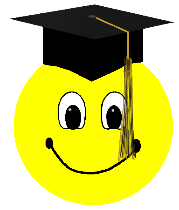 Skupni predmetiSkupni predmetiRazlični predmetiRazlični predmetiMathe /MathematikMATWiPo = Wirtschaft und PolitikGospodarstvo in politikaEnglischTJAFranzösischFRGeschichteZGOReligionReligija / VerstvaDeutschNI1PhysikFIKunstLUMBiologieBIOGeografieGEONaturwissenschaftNARInformatikRAČSlowenischSLJMusikGUMEthiketikaSportŠPOWahlfachizbirni predmet